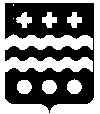 РОССИЙСКАЯ ФЕДЕРАЦИЯСОБРАНИЕ ДЕПУТАТОВ МОЛОКОВСКОГО РАЙОНА
ТВЕРСКОЙ ОБЛАСТИРЕШЕНИЕВ целях приведения Положения о Ревизионной комиссии в Молоковском районе в соответствие с федеральным законодательством Собрание депутатов решило:1. Внести изменения в Положение о Ревизионной комиссии Молоковского района, утвержденное Решением Собрания депутатов Молоковского района от 13.09.2011 № 211 (с изменениями от 08.11.2016 № 140), дополнив статью 6 Положения пунктом 8 следующего содержания:«8. Председатель ревизионной комиссии, его заместитель, ревизор обязаны соблюдать ограничения, запреты, исполнять обязанности, которые установлены Федеральным законом от 25 декабря 2008 года N 273-ФЗ "О противодействии коррупции", Федеральным законом от 3 декабря 2012 года N 230-ФЗ "О контроле за соответствием расходов лиц, замещающих государственные должности, и иных лиц их доходам", Федеральным законом от 7 мая 2013 года N 79-ФЗ "О запрете отдельным категориям лиц открывать и иметь счета (вклады), хранить наличные денежные средства и ценности в иностранных банках, расположенных за пределами территории Российской Федерации, владеть и (или) пользоваться иностранными финансовыми инструментами".".2. Настоящее решение вступает в силу с момента официального обнародования.Глава Молоковского района                                                          А.П. Ефименко    30.06. 2017                              № 165п. МолоковоО внесении изменений в Положение о Ревизионной комиссии Молоковского района